IMHA Board of Directors Meeting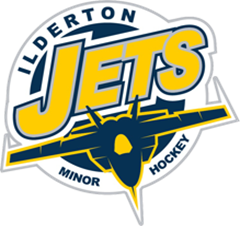 				Tuesday, Feb. 16, 2021				MINUTES – Approved Feb. 25, 2021Present:  Mike Harding, Todd Copeland, Brian Heessels, Derek Janes, Sue Lidbetter, Randy Sheaves, Scott Parker, Paul Walkom, Tichelle Schram, Alison Vilaca, Jeff Sutherland, Grant McNair, Candace Philpitt, Trish Brennan, Colin Urquhart BH made a motion to begin the meeting.  2nd by GM.  Carried.  BH made a motion to accept the minutes from Jan. 25, 2021.  2nd by SP.  Carried.RS introduced Glen McKinnon from Ford/Keast to the meeting.  Previously, RS had sent out the Draft audit for the board’s review.  No comments or concerns were received.  Glenn reviewed these IMHA financial statements as of June 30, 2020 with the board.  BH made a motion to accept the IMHA financial statements as presented.  2nd by CU.  Carried.  ACTION – TC will sign these statements as he was the president during this timeframe.  MH will post these financials to the website.TS gave KUDOS to AV for creating such a fun, engaging calendar of events for the month of February for our membership to enjoy.  Lots of positive feedback has been received.  AV thanked all of our generous sponsors who have donated to this initiative. MH opened the Return to Play discussion now that Middlesex Centre has been identified within the Red Zone of COVID precautions. Several ideas were discussed about how to get our players back on the ice safely.  Presently, there is no ice in the Ilderton arena.  After much discussion it was decided to remain with our previous decision of not returning to play until MHU goes into the Orange zone.  ACTION – MH will post this decision onto the website.Next meeting date to be determined.PW made a motion to adjourn the meeting.  2nd by BH.  Carried.